Положение об аттестации педагогических работников в целях подтверждения соответствия занимаемой должности муниципального бюджетного образовательного учреждения дополнительного образования детей «Детская музыкальная школа №2» муниципального образования город-курорт АнапаОбщие положенияНастоящий порядок аттестации педагогических работников (далее - Положение) определяет правила проведения аттестации педагогических работников на соответствие занимаемой должности в муниципальном бюджетном образовательном учреждении дополнительного образования детей «Детская музыкальная школа №2» муниципального образования город-курорт Анапа (далее – ОУ), реализующей дополнительные общеобразовательные программы в области искусств.Порядок аттестации составлен на основании следующих документов:Федерального Закона от 29 декабря 2012 года N 273-ФЗ «Об образовании Российской Федерации»;Приказа Министерства образования и науки Российской Федерации от  7 апреля 2014 года № 276 «Об утверждении порядка проведения аттестации педагогических работников организаций, осуществляющих образовательную деятельность»;Постановления Правительства РФ от 05.08.2013 года № 662 «Об осуществлении мониторинга системы образования»;Постановления Правительства РФ от 08.08.2013 года № 678 «Об утверждении номенклатуры должностей педагогических работников организаций, осуществляющих образовательную деятельность, должностей руководителей образовательных организаций»..Аттестация педагогических работников проводится в целях подтверждения соответствия педагогических работников занимаемым ими должностям на основе оценки их профессиональной деятельности.Основными задачами аттестации являются:стимулирование целенаправленного, непрерывного повышения уровня квалификации педагогических работников, их методологической культуры, профессионального и личностного роста;определение необходимости повышения квалификации педагогических работников;повышение эффективности и качества педагогической деятельности;выявление перспектив использования потенциальных возможностей педагогических работников;учёт федеральных государственных требований к кадровым условиям реализации предпрофессиональных образовательных программ при формировании кадрового состава организаций;обеспечение дифференциации размеров оплаты труда педагогических работников.Основными принципами проведения аттестации являются коллегиальность, гласность, открытость, обеспечивающие объективное отношение к педагогическим работникам, недопустимость дискриминации при проведении аттестации.Формирование аттестационной комиссии, ее состав и порядок работыАттестация педагогических работников в целях подтверждения соответствия педагогических работников занимаемым ими должностям проводится один раз в пять лет на основе оценки их профессиональной деятельности аттестационной комиссией ОУ.Аттестационная комиссия ОУ создается распорядительным актом директора МБОУ ДОД ДМШ №2 в составе председателя комиссии, заместителя председателя, секретаря, членов комиссии и представителя территориальной организации Профсоюза.Аттестация педагогических работников проводится в соответствии с распорядительным актом директора ОУ.Директор МБОУ ДОД ДМШ №2 знакомит педагогических работников с распорядительным актом, содержащим список работников ОУ, подлежащих аттестации, график проведения аттестации, под роспись не менее чем за  30 календарных дней до дня проведения их аттестации по графику.Для проведения аттестации на каждого педагогического работника директор МБОУ ДОД ДМШ №2 вносит в аттестационную комиссию ОУ представление.В представлении содержатся следующие сведения о педагогическом работнике:а) фамилия, имя, отчество (при наличии);б) наименование должности на дату проведения аттестации;в) дата заключения по этой должности трудового договора;г) уровень образования и (или) квалификации по специальности или направлению подготовки;д) информация о получении дополнительного профессионального образования по профилю педагогической деятельности;е) результаты предыдущих аттестаций (в случае их проведения);ж) мотивированная всесторонняя и объективная оценка профессиональных, деловых качеств, результатов профессиональной деятельности педагогического работника по выполнению трудовых обязанностей, возложенных на него трудовым договором.Директор МБОУ ДОД ДМШ №2 знакомит педагогического работника с представлением под роспись не позднее, чем за 30 календарных дней до дня проведения аттестации. После ознакомления с представлением педагогический работник по желанию может представить в аттестационную комиссию ОУ дополнительные сведения, характеризующие его профессиональную деятельность за период с даты предыдущей аттестации (при первичной аттестации - с даты поступления на работу).При отказе педагогического работника от ознакомления с представлением составляется акт, который подписывается директором и лицами (не менее двух), в присутствии которых составлен акт.Аттестация проводится на заседании аттестационной комиссии ОУ с участием педагогического работника.Заседание аттестационной комиссии ОУ считается правомочным, если на нём присутствуют не менее двух третей от общего числа членов аттестационной комиссии ОУ.В случае отсутствия педагогического работника в день проведения аттестации на заседании аттестационной комиссии ОУ по уважительным причинам, его аттестация переносится на другую дату, и в график аттестации вносятся соответствующие изменения, о чем работодатель знакомит работника под роспись не менее чем за 30 календарных дней до новой даты проведения его аттестации.При неявке педагогического работника на заседание аттестационной комиссии ОУ без уважительной причины аттестационная комиссия ОУ проводит аттестацию в его отсутствие.Аттестационная комиссия ОУ рассматривает представление, дополнительные сведения, представленные самим педагогическим работником, характеризующие его профессиональную деятельность (в случае их представления).По результатам аттестации педагогического работника аттестационная комиссия ОУ принимает одно из следующих решений:соответствует занимаемой должности (указывается должность педагогического работника);не соответствует занимаемой должности (указывается должность педагогического работника).Решение принимается аттестационной комиссией ОУ в отсутствие аттестуемого педагогического работника открытым голосованием большинством голосов членов аттестационной комиссии организации, присутствующих на заседании.При прохождении аттестации педагогический работник, являющийся членом аттестационной комиссии ОУ, не участвует в голосовании по своей кандидатуре.В случаях, когда не менее половины членов аттестационной комиссии ОУ, присутствующих на заседании, проголосовали за решение о соответствии работника занимаемой должности, педагогический работник признается соответствующим занимаемой должности.Результаты аттестации педагогического работника, непосредственно присутствующего на заседании аттестационной комиссии ОУ, сообщаются ему после подведения итогов голосования. Результаты аттестации педагогических работников заносятся в протокол, подписываемый председателем, заместителем председателя, секретарем и членами аттестационной комиссии ОУ, присутствовавшими на заседании, который хранится с представлениями, дополнительными сведениями, представленными самими педагогическими работниками, характеризующими их профессиональную деятельность (в случае их наличия), у работодателя.На педагогического работника, прошедшего аттестацию, не позднее двух рабочих дней со дня ее проведения секретарем аттестационной комиссии организации составляется выписка из протокола, содержащая сведения о фамилии, имени, отчестве (при наличии) аттестуемого, наименовании его должности, дате заседания аттестационной комиссии организации, результатах голосования, о принятом аттестационной комиссией организации решении. Директор знакомит педагогического работника с выпиской из протокола под роспись в течение трех рабочих дней после ее составления. Выписка из протокола хранится в личном деле педагогического работника.Результаты аттестации в целях подтверждения соответствия педагогических работников занимаемым ими должностям на основе оценки и профессиональной деятельности педагогический работник вправе обжаловать в соответствии с законодательством Российской Федерации.Аттестацию в целях подтверждения соответствия занимаемой должности не проходят следующие педагогические работники:а) педагогические работники, имеющие квалификационные категории;б) проработавшие в занимаемой должности менее двух лет в организации, в которой проводится аттестация;в) беременные женщины;г) женщины, находящиеся в отпуске по беременности и родам;д) лица, находящиеся в отпуске по уходу за ребенком до достижения им возраста трех лет;е) отсутствовавшие на рабочем месте более четырех месяцев подряд в связи с заболеванием.Аттестация педагогических работников, предусмотренных подпунктами «г» и «д» настоящего пункта, возможна не ранее чем через два года после их выхода из указанных отпусков.Аттестация педагогических работников, предусмотренных подпунктом «е» настоящего пункта, возможна не ранее чем через год после их выхода на работу.В случае признания работника по результатам аттестации несоответствующим занимаемой должности вследствие недостаточной квалификации трудовой договор с ним может быть расторгнут в соответствии с пунктом 3 части 1 статьи 81 Трудового кодекса Российской Федерации.  Увольнение по данному основанию допускается, если невозможно перевести работника с его письменного согласия на другую имеющуюся у работодателя работу (как вакантную должность или работу, соответствующую квалификации работника, так и вакантную нижестоящую должность или нижеоплачиваемую работу), которую работник может выполнять с учетом его состояния здоровья (часть 3 статьи 81 Трудового кодекса Российской Федерации).Трудовые споры по вопросам увольнения и восстановления в должности работников, признанных по результатам аттестации не соответствующими занимаемой должности, рассматриваются в соответствии с действующим законодательством РФ. Аттестационная комиссия ОУ имеет право рекомендовать директору о возможности назначения на соответствующие должности педагогических работников лиц, не имеющих специальной подготовки или стажа работы, установленных в разделе «Требования к квалификации» раздела «Квалификационные характеристики должностей работников образования» Единого квалификационного справочника должностей руководителей, специалистов и служащих и (или) профессиональными стандартами, но обладающих достаточным практическим опытом и компетентностью, выполняющих качественно и в полном объеме возложенные на них должностные обязанности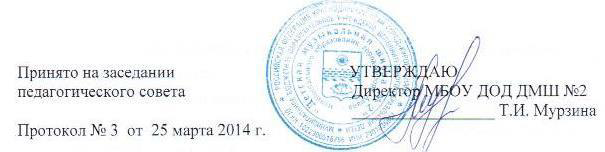 